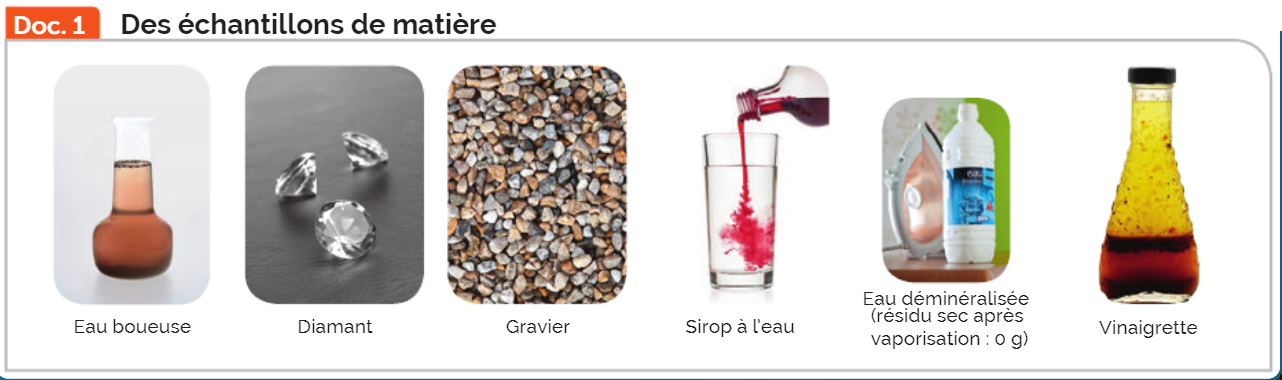 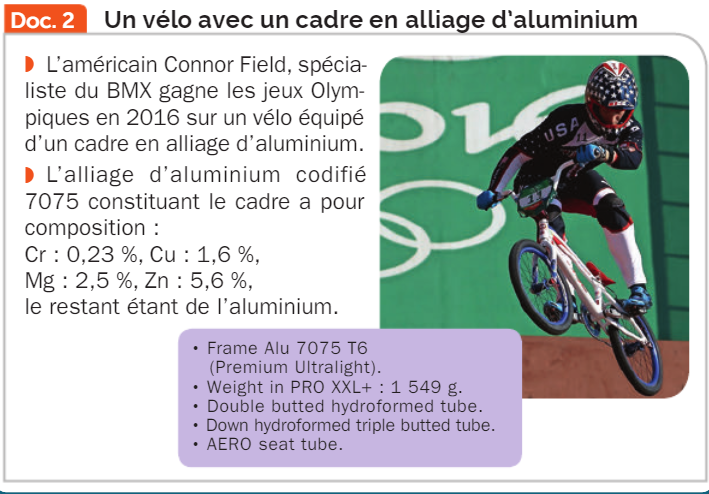 Classez les échantillons de matière du document 1 en corps purs, mélanges homogènes et mélanges hétérogènes.Proposez des définitions des mots mélange, homogène et hétérogène.Complétez le tableau de la question 1 en citant deux nouveaux exemples de chaque.Calculez les masses de cuivre, chrome, aluminium, zinc et magnésium nécessaire à la fabrication du cadre du BMX du document 2.